期末总复习重难点突破卷3 解决有趣的生活问题一、我会算。(每题6分，共12分)1．在括号里填上合适的数。9－(　　)＝5			8＋(　　)＝15			16－(　　)＝10(　　)－5＝10		4＋(　　)＝11			14－(　　)＝42．在    里填上“>”“<”或“＝”。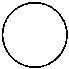 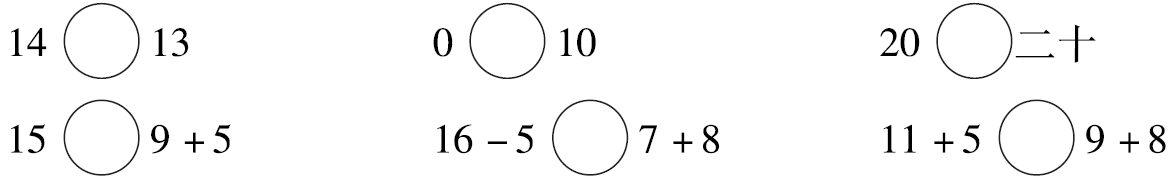 二、我会看图列式计算。(每题4分，共16分)1．                          2．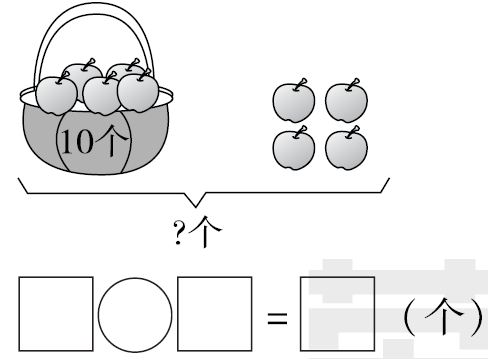 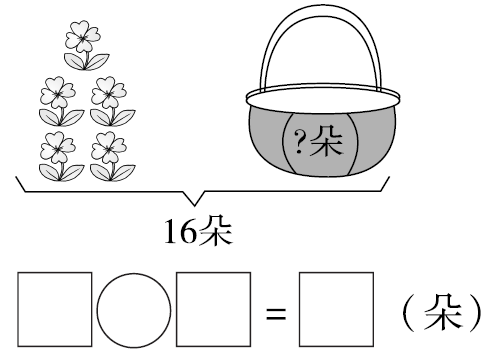 3．                          4．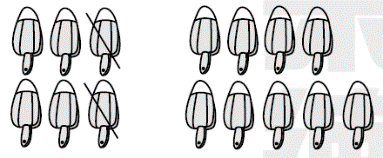 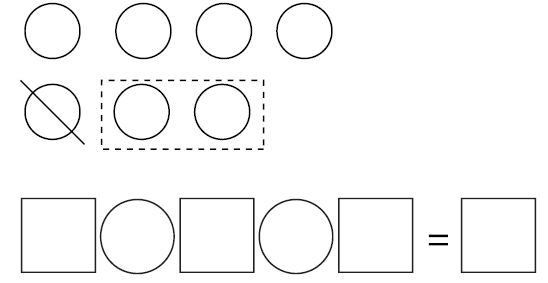 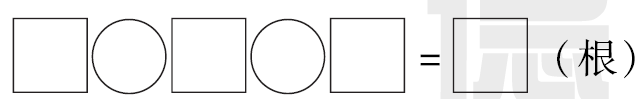 三、我会解决有趣的生活问题。(每题10分，共40分)1．原来有多少条鱼？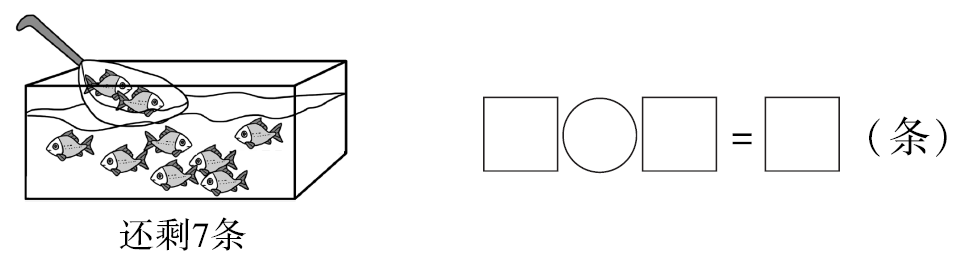 2．                           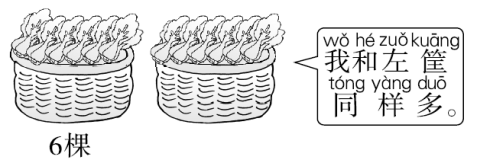 一共有多少棵白菜?＝(棵)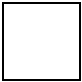 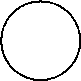 3．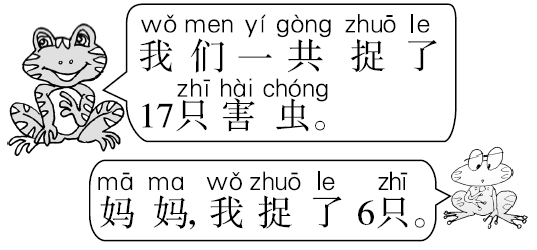 青蛙妈妈捉了多少只害虫？＝(只)4．12个小朋友，每人分1个    ，选哪两盘最合适？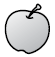 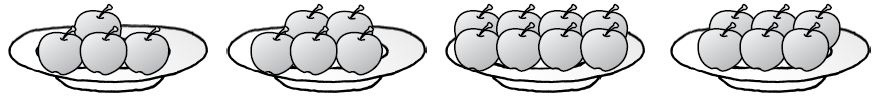 四、我会提数学问题并会解答。(1、2题每题10分，3题12分，共32分)1．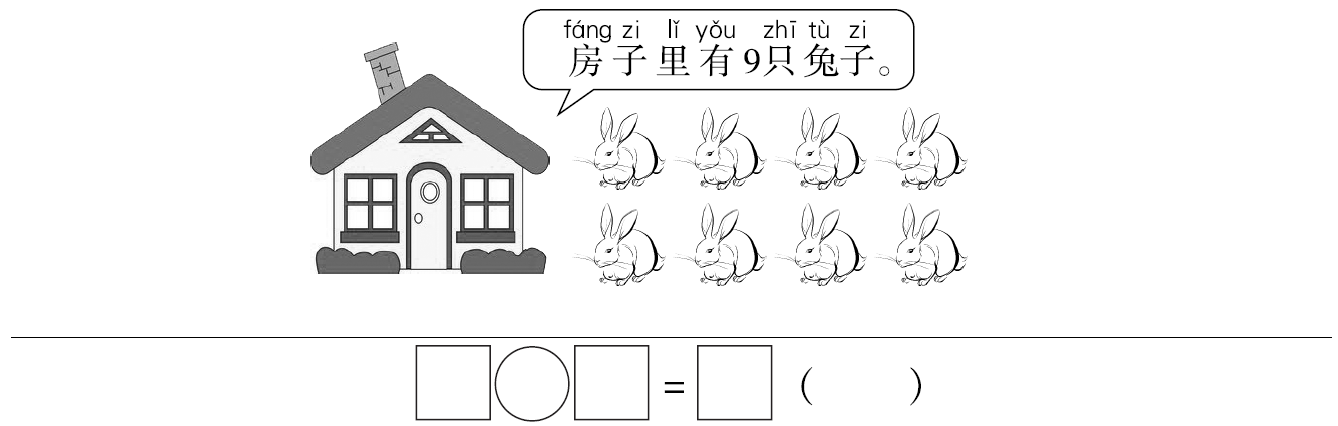 2．妈妈一共洗了10条毛巾。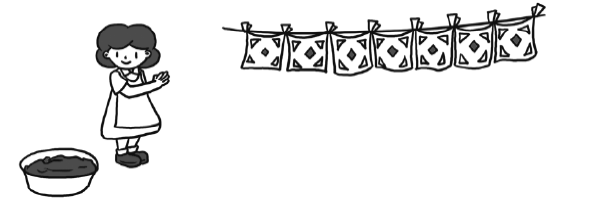 ___________________________________________________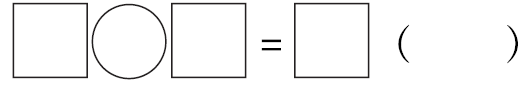 3．提两个数学问题，并解答。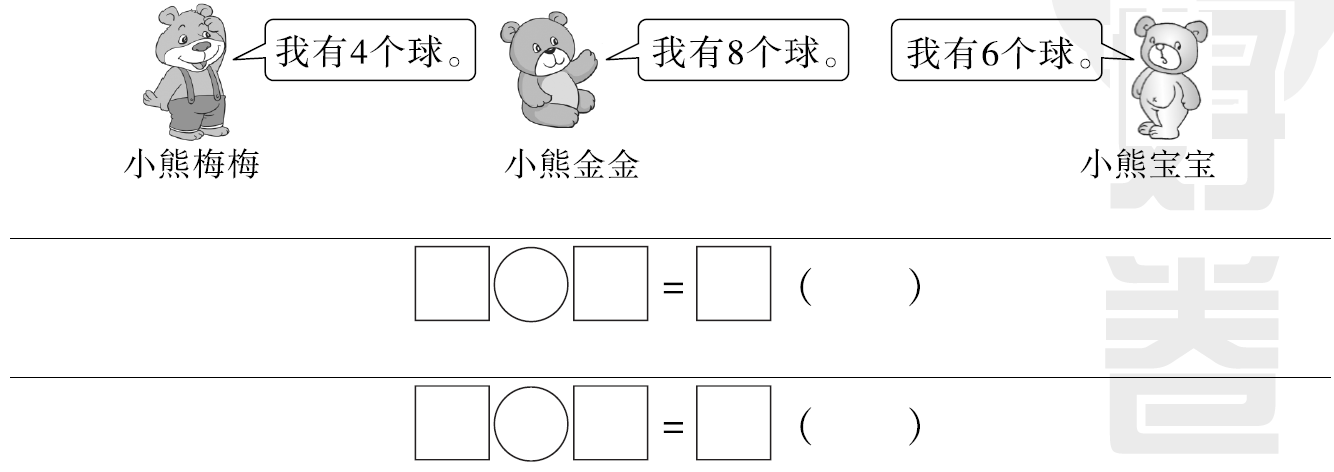 答案一、1．4　7　615　7　102．＞　＜　＝＞　＜　＜二、1．16－5＝11　2．10＋4＝143．7－2－1＝4　4．6－2＋9＝13三、1．7＋2＝9　2．6＋6＝123．17－6＝11　4．4＋8＝12(个)　选第1盘和第3盘最合适。四、1．一共有几只兔子？9＋8＝17(只)(所提问题不唯一)[点拨] 根据“房子里有9只兔子”和“房子外有8只兔子”可以提“一共有几只兔子？”2．还有几条毛巾没有晒？10－7＝3(条)3．小熊梅梅和小熊金金共有多少个球？4＋8＝12(个)小熊宝宝比小熊金金少几个球？8－6＝2(个)[点拨] 答案不唯一，此类题提问范围较广，可以从谁和谁一共有多少来提问，也可以从谁比谁多(或少多少)来提问。